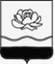 РОССИЙСКАЯ ФЕДЕРАЦИЯКемеровская областьгород МыскиАдминистрация Мысковского городского округаПОСТАНОВЛЕНИЕот 16 июня 2014г. № 1238-нпО внесении изменений в постановление администрации Мысковского городского округа от 31.01.2014 № 178-нп В целях формирования благоприятной среды и условий, обеспечивающих перспективное развитие малого и среднего предпринимательства, в соответствии со ст.179 Бюджетного кодекса Российской Федерации, руководствуясь ст. 16 Федерального закона от 06.10.2003 г. № 131-ФЗ «Об общих принципах организации местного самоуправления в Российской Федерации», ст. 2, 11, 14 Федерального закона от 24.07.2007 № 209-ФЗ «О развитии малого и среднего предпринимательства в Российской Федерации», ст. 8 Закона Кемеровской области от 27.12.2007 № 187-ОЗ «О развитии малого и среднего предпринимательства», ст. 44 Устава Мысковского городского округа, Порядком разработки муниципальных целевых программ, их формирования и реализации, утвержденным постановлением администрации Мысковского городского округа от 06.08.2013 г. № 1533-нп, решением Совета народных депутатов Мысковского городского округа от 24.12.2013 № 40-н «О бюджете Мысковского городского округа на 2014 год и на плановый период 2015 и 2016 годов»:1. Внести в приложение к постановлению администрации Мысковского городского округа от 31.01.2014 г № 178-нп «Об утверждении муниципальной программы Мысковского городского округа «Поддержка и развитие субъектов малого и среднего предпринимательства на территории Мысковского городского округа на 2014-2016 годы», следующие изменения:1.1 Изложить в новой редакции:1.1.1. Раздел «Объемы и источники финансирования Программы» Паспорта муниципальной программы Мысковского городского округа "Поддержка и развитие субъектов малого и среднего предпринимательства на территории Мысковского городского округа на 2014-2016 годы":1.1.2. пункт 2.2.  раздела 4 «Перечень мероприятий Программы»:1.1.3. Пункт «Всего по Программе» раздела 4 «Перечень мероприятий Программы»:2. Пресс-секретарю главы Мысковского городского округа (А.А. Амельченко) опубликовать данное постановление в городской газете «Мыски» в изложении.3. Консультанту-советнику организационного отдела администрации Мысковского городского округа (И.В. Носов) разместить данное постановление на официальном сайте администрации Мысковского городского округа.4. Контроль за выполнением данного постановления возложить на заместителя главы Мысковского городского округа по экономике и промышленности Е.А. Кротову.Глава Мысковского городского округа	Д.Л. ИвановОбъемы и источники финансирования ПрограммыЗа счет средств местного бюджета: 
на 2014 год -1100 тыс. рублей; 
на 2015год – 600 тыс. рублей; 
на 2016 год - 600 тыс. рублей.2.2.Предостав-ление грантовой поддержки начинаю-щим субъектам малого и среднего предприни-мательстваМБ0.70.20.22014-2016Отдел потреби-тельского рынка адми-нистрации Мысковского городского округа Финансовая поддержка предприни-мательства для устойчи-вого развития бизнеса, создание новых рабочих местВсего по Программе:1,10.60.6